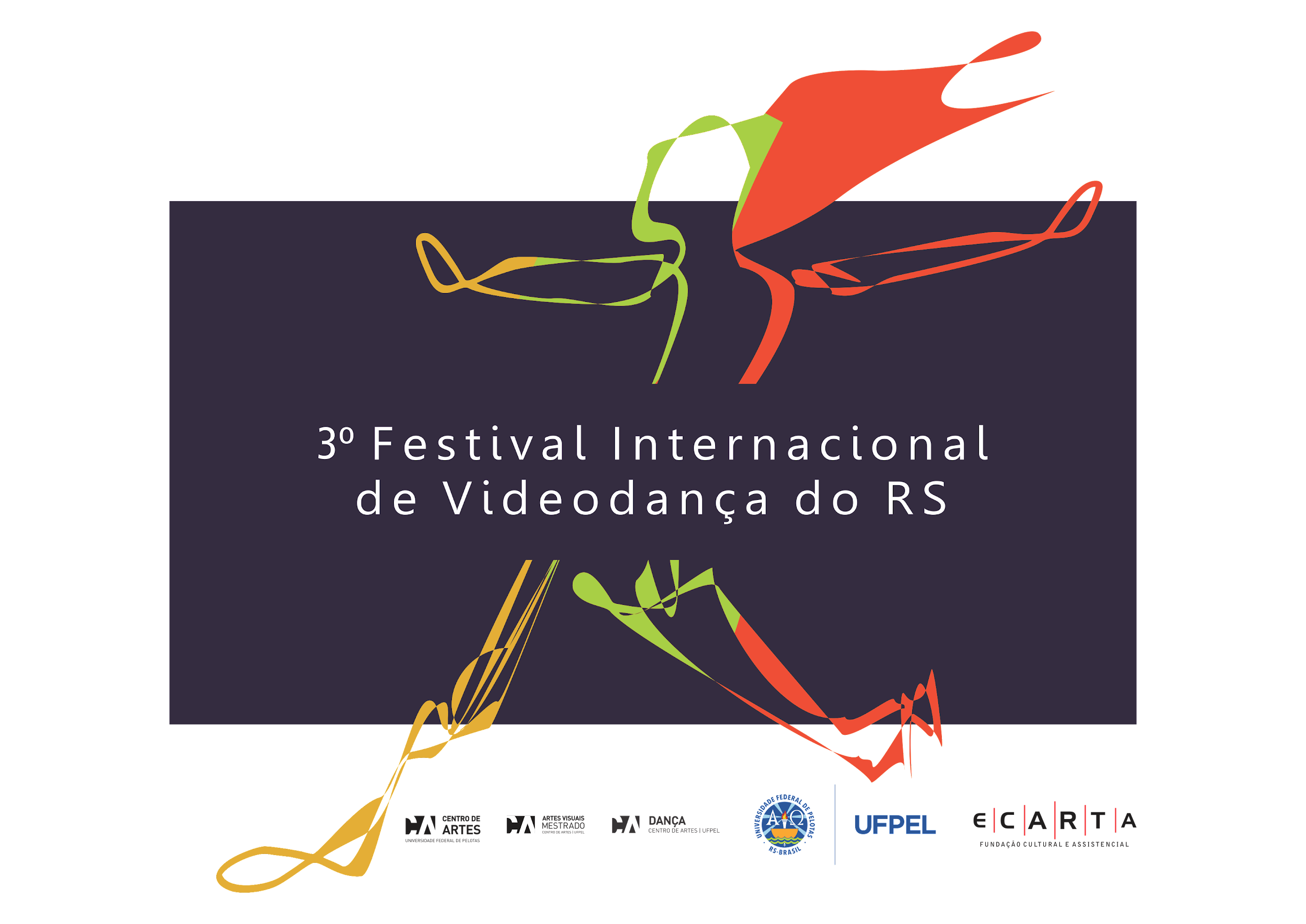 3º Festival Internacional de Videodança do RS – FIVRS 2022https://www.facebook.com/1o.FIVRS/ https://www.instagram.com/fivrs.videodanca/https://wp.ufpel.edu.br/fivrs/ Inscrições até 13 de junho de 2022Este edital tem por objetivo selecionar produções audiovisuais de videodança – no amplo espectro de sua acepção – para o 3º Festival Internacional de Videodança do RS – FIVRS 2022, evento realizado pelo Programa de Pós-Graduação Mestrado em Artes Visuais (PPGAVI) e Curso de Dança, da Universidade Federal de Pelotas (UFPel), e pela Fundação Ecarta. A avaliação e seleção dos trabalhos serão realizadas por uma comissão internacional convidada. PARTICIPAÇÃOMaiores de 18 anos, de qualquer nacionalidade;Cada participante poderá inscrever APENAS UMA videodança;Videodanças realizadas em grupo ou por coletivos deverão ser inscritas por uma única pessoa, responsável então pela inscrição;Não serão aceitas produções anteriores ao ano de 2020;Cada proponente é responsável pelos direitos referentes à trilha sonora e às imagens das videodanças inscritas;O ato da inscrição autoriza que a videodança seja utilizada para fins de divulgação do FIVRS;O ato da inscrição autoriza que a videodança passe a integrar a videoteca do FIVRS; O ato da inscrição autoriza que a videodança seja exibida em mostras do FIVRS, no Brasil e no exterior, com fins culturais, artísticos e educativos, e sem fins lucrativos; CARACTERÍSTICAS DA VIDEODANÇATemática livre;Curta duração – duração máxima de 10 (dez) minutos, incluídos os créditos;Os trabalhos podem ser apresentados em quaisquer uma das extensões padrão utilizadas atualmente (AVI, MOV, WMV, MP4, etc), compressão H264 ou H265, taxa mínima de bitrate de 5MB, e resolução mínima de 720p (HD) – sugerimos 1280x720p.SELEÇÃOA seleção das videodanças será realizada por uma comissão avaliadora convidada; O festival se reserva o direito de não aceitar trabalhos que sejam lesivos aos Direitos Humanos;A lista com as videodanças selecionadas será divulgada no dia 01 de agosto de 2022 nas páginas institucionais do PPGAVI (UFPel) e da ECARTA, bem como nas redes sociais do FIVRS e da ECARTA. INSCRIÇÕESAs inscrições devem ser realizadas até o dia 13 de junho de  2022 pelo formulário: https://forms.gle/b13CLG6byovo4qjY6 CRONOGRAMA29 abril 2022			Lançamento do edital29 de abril a 13 de junho de 2022 			Submissão dos trabalhos 01 de agosto de 2022			Resultado da seleção01 de setembro a 11 de setembro de 2022			Exibição na ECARTA ORGANIZAÇÃODiretoras Carmen Anita Hoffmann – UFPel Rosângela Fachel – UFPel Comissão organizadoraCarmen Anita Hoffmann – UFPelRosângela Fachel – UFPel Carlise Scalamato – UFSM Rebeca Recuero – UFPel Luana Arrieche Echevengua – UFPel Hamilton Bittencourt – UFPel Marcos Júlio Fuhr – Fundação ECARTA André Venzon – Fundação ECARTAValéria Ochôa – Fundação ECARTA Stela Pastore – Fundação ECARTA Elisabete Crucillo – Fundação ECARTA REALIZAÇÃOPrograma de Pós-graduação Mestrado em Artes Visuais - PPGAVI, e Curso de Dança da Universidade Federal de Pelotas - UFPelFundação ECARTA APOIADORESCurso de Dança Licenciatura da Universidade Federal de Santa Maria - UFSMMuseu de Arte Leopoldo Gotuzzo - MALG Red Iberoamericana de Investigación en Narrativas Audiovisuales - Red INAVProyecto Corporalidad Expandida LEPPAIS. Laboratório de Ensino, Pesquisa e Produção em Antropologia da Imagem e do Som - UFPel 